BAB 2ANALISIS DAN PERANCANGANAnalisisSistem adalah kumpulan elemen - elemen yang berinteraksi untuk mencapai suatu tujuan tertentu. Dalam memproses masukan ( input ) untuk menghasilkan informasi atau keluaran ( output ) diperlukan suatu Sistem. Sistem Informasi Penerimaan Siswa Baru SMU N I Selupu Rejang Berbasis Web ini, mencatat data - data Calon Siswa. Data - data yang disimpan dalam sistem ini adalah data input calon siswa, data jadwal. Melalui data - data itulah sistem dapat menghasilkan suatu laporan yaitu laporan yang tepat dan akurat sesuai dengan kriteria tertentu yang dapat digunakan oleh pihak sekolah untuk mengambil suatu keputusan yang dapat dipertanggungjawabkan.Sistem PendukungSistem perangkat pendukung dimaksudkan untuk mendapatkan keluaran output yang diharapkan.  Sistem perangkat pendukung tersebut terdiri dari perangkat keras (hardware) dan perangkat lunak (software) Perangkat Keras Perangkat keras merupakan bagian dari suatu sistem komputer. Perangkat keras merupakan komponen-komponen fisik yang terdiri dari unit pengolah pusat (Central Processing Unit atau CPU) yang berfungsi untuk mengolah data, layar monitor yang berfungsi menampilkan data layar, papan ketik (Keyboard) berfungsi untuk memasukkan data. Perangkat keras yang disarankan sebagai pendukung dalam menjalankan program ini adalah : Processor Pentium IVRAM 128Harddisk 80 GB.Keyboard dan MouseMonitor Perangkat LunakPerangkat Lunak dalam suatu sistem komputer  merupakan program-program yang berfungsi untuk menjalankan perangkat kerasnya dengan berbagai perintah, diantaranya adalah bahasa pemrograman, sistem operasi dan program aplikasinya. Perangkat lunak yang digunakan pada program ini yaitu :Microsoft windows XP Profesional AppServ Open Project – 2.5.10 for WindowsAdobe Dreamweaver CS5Mozilla FirefoxUserUser adalah orang yang menggunakan sistem dari suatu informasi yang dibuat. Menurut hak akses user dapat dibagi menjadi beberapa bagian. Diantaranya sebagai berikut :Umum Merupakan masyarakat umum yang memiliki hak akses untuk melihat profil, jadwal, kapasitas siswa, melakukan pendaftaran, melihat siswa yang diterima dan tidak diterima saat waktu yang ditentukan. AdminMerupakan pegawai yang mengurusi sistem penerimaan siswa baru, yang berhak melakukan pengeditan data siswa, status diterima dan tidak diterima, peregistrasian siswa, pengisian data tahun ajar dan jadwal. Dan juga dapat melakukan hak akses yang dilakukan user umum.Kepala SekolahMerupakan user yang memiliki hak akses seperti admin, seperti melihat siswa rekapitulasi siswa asal sekolah, dan hak akses lainnya, tetapi tidak mengurusi penginputan data, dan dengan data ini dapat digunakan kepala sekolah untuk dapat dalam mengambil keputusan.Perancangan TabelRancangan sistem merupakan garis besar dari seluruh proses komputerisasi pengolahan data yang akan dilakukan. Perancangan ini mencakup bagaimana sistem tersebut dapat dijalankan, apa masalahnya, bagaimana langkah pemrosesan datanya, serta hasil keluarannya.Tabel yang digunakan untuk membuat Sistem Informasi Penerimaan Siswa Baru SMU N I Selupu Rejang Berbasis Web adalah terdiri dari empat tabel yaitu tabel calon, tabel admin, tabel tahun ajar, dan tabel jadwal.Tabel Calon Tabel calon berfungsi menyimpan data calon siswa. Spesifikasi dari tabel adalah sebagai berikut Nama Tabel		: CalonField Kunci 		: No_tesKunci Tamu		: Thn_ajar, kd_jadwalJumlah Field		: 22Tabel 2.1 CalonKet :* kunci primer** kunci tamuTabel JadwalTabel jadwal berfungsi menyimpan data jadwal awal pendaftaran, akhir pendaftaran dan jadwal pengumuman. Spesifikasi dari jadwal adalah sebagai berikut Nama Tabel		: jadwalField Kunci 		: kd_jadwalJumlah Field		: 4Tabel 2.2 JadwalKet :* Kunci Primer** kunci tamuTabel Tahun AjarTabel tahun ajar berfungsi menyimpan data tahun ajaran, dan kapasitas. Spesifikasi dari tahun ajar adalah sebagai berikut Nama Tabel		: tahun ajaranField Kunci 		: tahunKunci Tamu		: -Jumlah Field		: 2Tabel 2.3 tahun_ajarKet :* kunci primer** kunci tamuTabel AdminTabel admin berfungsi menyimpan data admin . Spesifikasi dari admin adalah sebagai berikut Nama Tabel		: adminField Kunci 		: usernameKunci Tamu		: -Jumlah Field		: 2Tabel 2.4 AdminKet :* kunci primer** kunci tamuRelasi TabelGambar 2.1 Relasi antar TabelKet :* kunci primer** kunci tamuKeterangan dari relasi tabelDiagram Alir SistemSistem Informasi Penerimaan Siswa Baru SMU N I Selupu Rejang Berbasis WebGambar 2.2 Diagram Alir SistemKeterangan :1. Laporan Daftar calon siswa keseluruhan2. Laporan Rekapitulasi jumlah siswa per asal sekolah3. Laporan Usulan Daftar Siswa Yang Diterima4. Laporan Siswa Yang Diterima dan Registrasi5. Laporan daftar siswa yang tidak diterima6. Laporan siswa yang di Registrasi 7. Laporan Jadwal Awal Pendaftaran, Akhir Pendaftaran dan Jadwal Pengumuman8. Laporan kapasitas siswa per tahun ajaranPenjelasan dari diagram alir sistem Data calon Data calon diinputkan dalam tabel calon dan kemudian dari berkas calon akan dicetak laporan daftar calon siswa keseluruhan, rekapitulasi jumlah siswa per asal sekolah, laporan usulan siswa yang diterima, laporan siswa diterima,  laporan siswa yang tidak diterima dan laporan siswa yang diregistrasi.JadwalData jadwal diinputkan dalam tabel jadwal dan kemudian dari berkas jadwal akan menghasilkan laporan jadwal awal pendaftaran, akhir pendaftaran dan jadwal pengumuman.Tahun AjarData tahun ajar diinputkan dalam tabel tahun ajar yang berisikan tahun dan kapasitas siswa dan kemudian dari berkas tahun ajar akan dicetak laporan kapasitas siswa per tahun ajaran.Rancangan Masukkan Masukkan (input) merupakan tahap awal dari suatu aplikasi program. Untuk menghasilkan sistem yang baik diperlukan adanya rancangan masukkan yang jelas dan memiliki validasi yang baik pula. Adapun rancangan yang dibuat untuk Sistem Informasi Penerimaan Siswa Baru SMU N I Selupu Rejang Berbasis Web, adalah sebagai berikut :Rancangan Masukkan Data Calon SiswaMasukkan data siswa ini berfungsi untuk memproses dan merekam data ke dalam tabel calon siswa yang diinputkan oleh siswa yang melakukan pendaftaran. Rancangan masukkan data calon siswa disajikan pada gambar berikut : 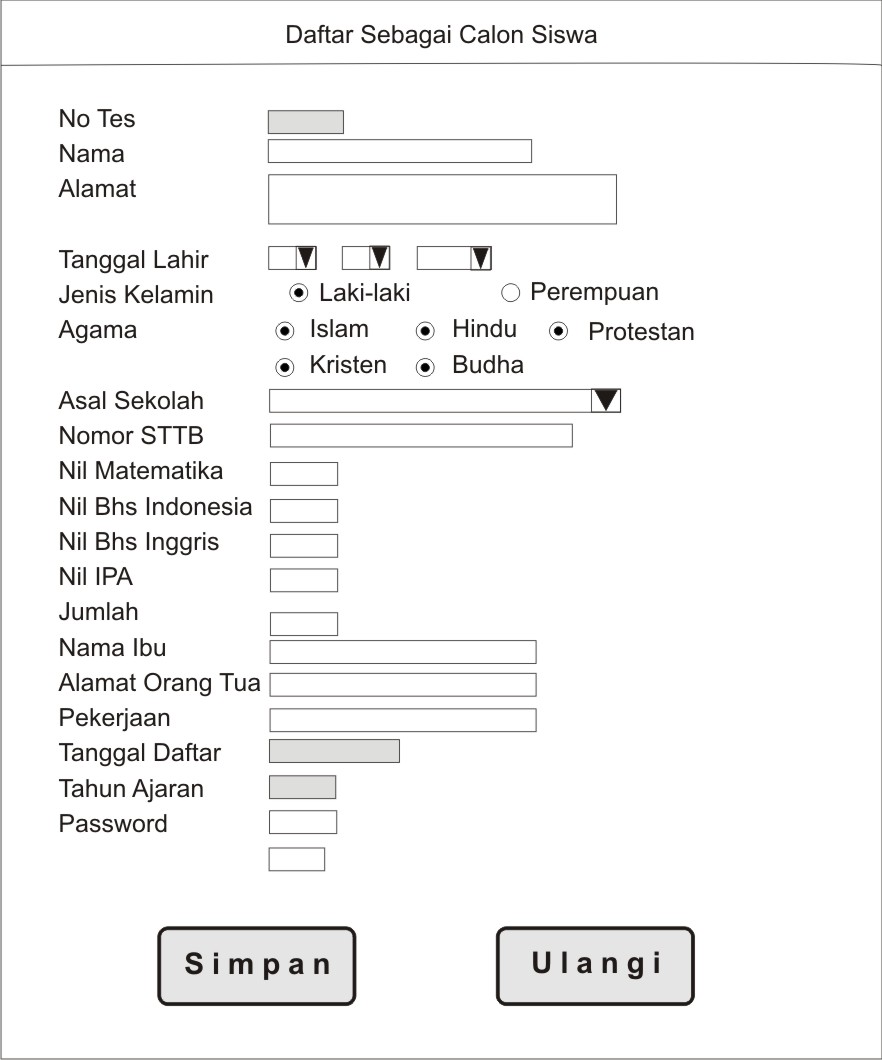 Gambar 2.3 Rancangan Masukkan Calon SiswaRancangan Masukkan Data JadwalRancangan masukkan data jadwal ini berfungsi untuk memasukkan data jadwal, yang berisikan kode jadwal,  jadwal awal pendaftaran, akhir pendaftaran dan pengumuman yang dilakukan oleh admin. Rancangan masukkan data jadwal dapat dilihat pada gambar berikut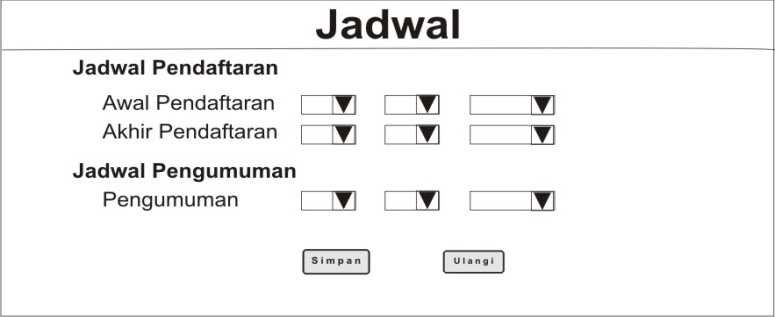 Gambar 2.4 Rancangan Masukkan Data JadwalRancangan Masukkan Data Tahun AjarRancangan masukkan tahun ajar ini berfungsi memproses dan merekam data tahun ajar dan kapasitas siswa ke dalam tabel tahun ajar. Data tahun ajar yang diinputkan adalah Tahun Ajar dan Kapasitas, masukkan tahun ajar ini dilakukan oleh admin. Rancangan masukkan Tahun Ajar disajikan pada gambar berikut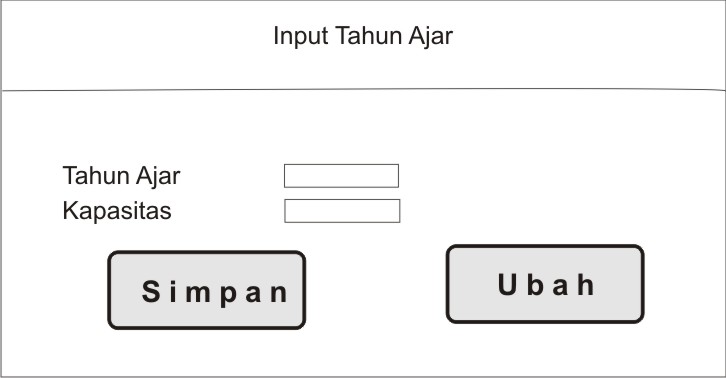 Gambar 2.5 Rancangan Masukkan Data Tahun AjarRancangan KeluaranRancangan keluaran (output) atau yang lebih dikenal dengan informasi merupakan salah satu tujuan dari kegiatan pembuatan suatu sistem. Informasi yang baik akan memudahkan penggunaannya sebagai dasar dalam pengambilan keputusan. Informasi yang akan dihasilkan pada Sistem informasi Penerimaan Siswa Baru SMU N I Selupu Rejang Bengkulu Berbasis Web adalah sebagai berikut :Rancangan Keluaran Jumlah Calon Siswa KeseluruhanRancangan keluaran jumlah calon siswa keseluruhan dibuat dari data tabel calon siswa. Laporan tersebut berguna untuk menampilkan calon siswa keseluruhan, laporan ini ditampilkan hanya di admin. Bentuk tampilan rancangan laporan calon siswa keseluruhan di sajikan pada gambar 2.6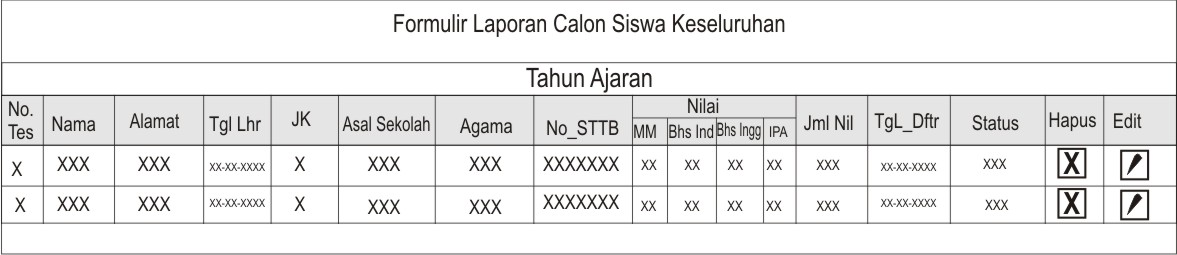 Gambar 2.6  Rancangan Keluaran Calon Siswa KeseluruhanRancangan Keluaran Rekapitulasi Jumlah Siswa Asal SekolahRancangan keluaran rekapitulasi jumlah siswa per asal sekolah dibuat dari tabel calon siswa. Laporan tersebut berguna untuk menampilkan jumlah calon siswa per asal sekolah, laporan keluaran ini ditampilkan untuk di admin. Bentuk tampilan rancangan laporan calon rekapitulasi jumlah calon siswa per asal sekolah disajikan pada gambar 2.7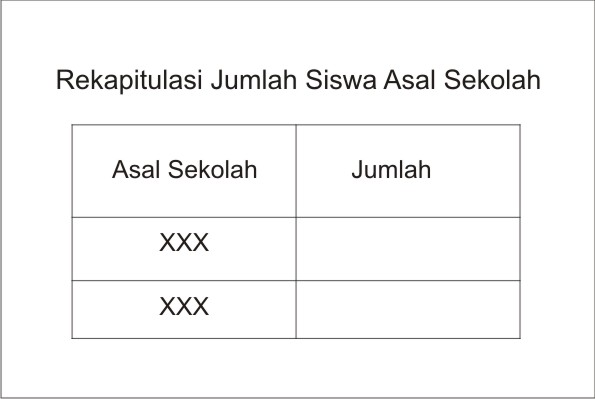 Gambar 2.7  Keluaran Rekapitulasi Siswa Asal SekolahRancangan Keluaran Usulan Calon Siswa Yang DiterimaRancangan keluaran usulan calon siswa yang diterima ini dibuat berdasarkan data tabel calon siswa, laporan ini merupakan hasil dari proses perhitungan program. Laporan ini berguna untuk menampilkan data calon-calon siswa yang diterima, dan nantinya akan dilakukan penyeleksian siswa diterima secara manual oleh pihak admin, halaman ini ditampilkan hanya untuk admin. Bentuk tampilan keluaran usulan calon siswa yang diterima disajikan pada gambar 2.8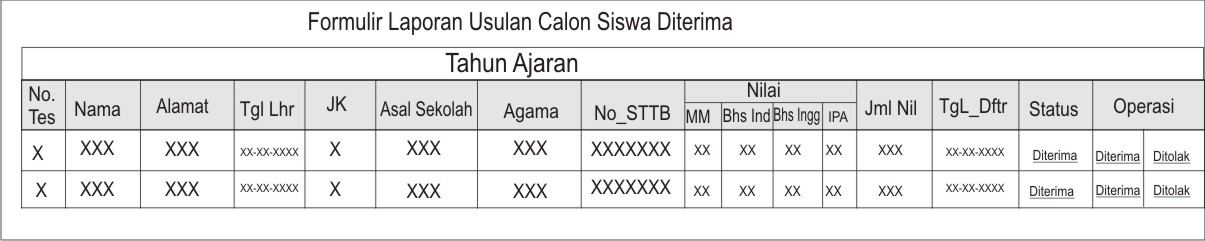 Gambar 2.8 Rancangan Keluaran Usulan Calon siswa yang diterimaRancangan Keluaran Siswa Diterima dan RegistrasiRancangan keluaran siswa yang diterima dan registrasi berisikan data siswa yang telah diterima seteah dilakukan penyeleksian dari usulan siswa yang diterima oleh pihak admin disajikan pada gambar 2. 9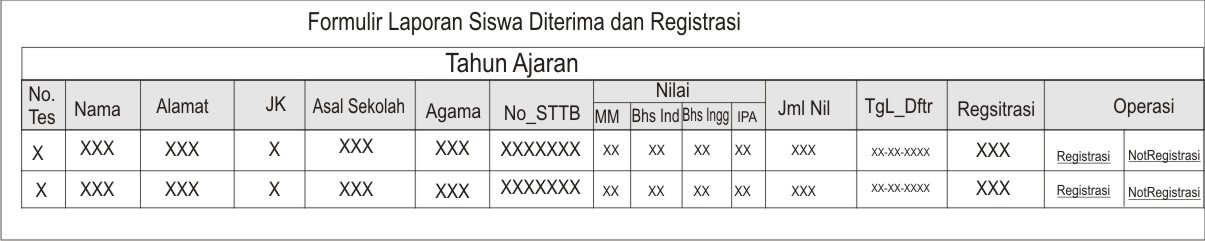 Gambar 2.9 Laporan Siswa Diterima dan Registrasi2.7.5 Rancangan Keluaran Siswa Yang Tidak DiterimaRancangan keluaran siswa yang tidak diterima dibuat berdasarkan data tabel calon siswa. Laporan ini berguna untuk menampilkan data calon siswa tidak diterima baik untuk diadmin ataupun dicalon(user). Bentuk tampilan keluaran siswa yang tidak diterima disajikan pada gambar 2. 10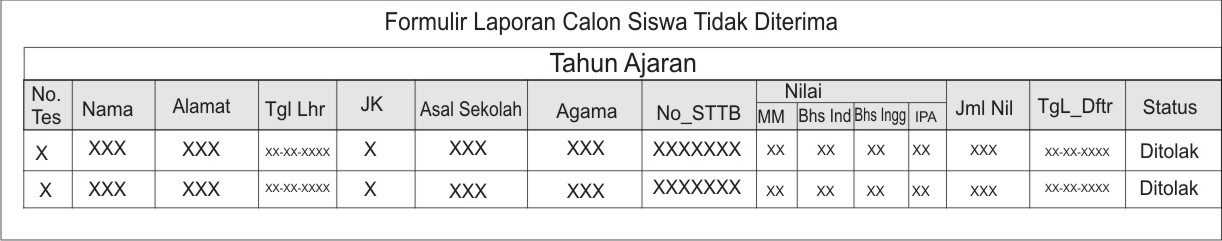 Gambar 2. 10 Rancangan keluaran Siswa yang Tidak DiterimaRancangan Keluaran Tahun AjarRancangan keluaran tahun ajaran ini dibuat berdasarkan dari data tabel tahun ajaran. Laporan tersebut berguna untuk menampilkan kapasitas siswa per tahun ajaran. Bentuk tampilan rancangan keluaran tahun ajar disajikan pada gambar 2.11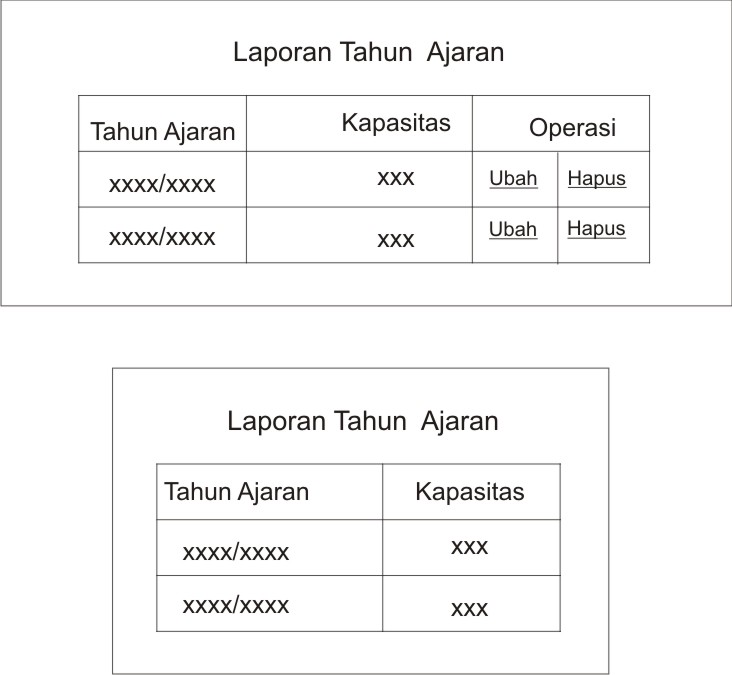 Gambar 2.11 Rancangan Keluaran Tahun AjarRancangan Keluaran Jadwal Rancangan keluaran jadwal dibuat berdasarkan dari data tabel jadwal. Laporan ini berguna untuk menampilkan jadwal . Bentuk tampilan rancangan keluaran jadwal disajikan pada gambar 2.12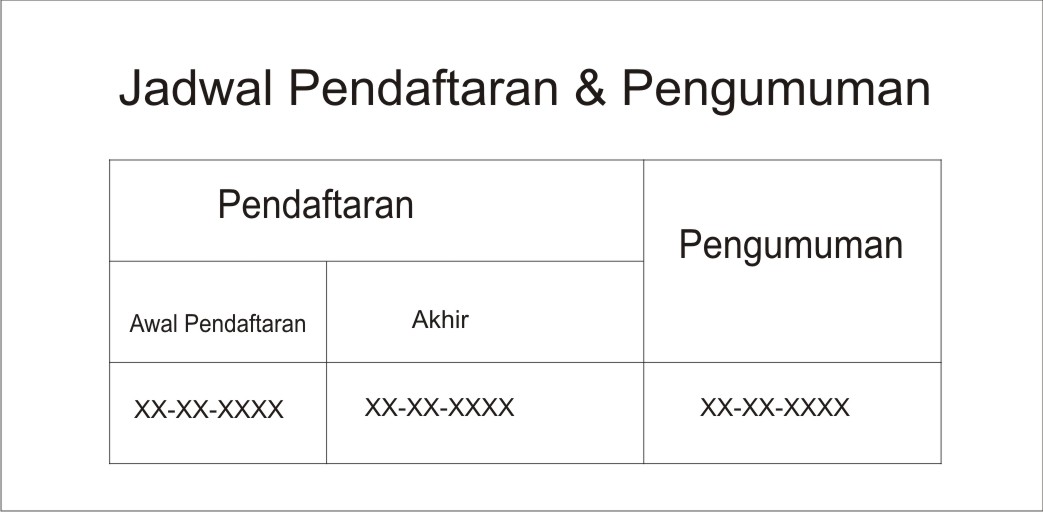 Gambar 2.12 Rancangan Keluaran JadwalRancangan Keluaran Laporan Siswa Yang RegistrasiRancangan keluaran Laporan siswa yang diregistrasi ini berguna untuk menampilkan siswa yang telah dilakukan registrasi oleh pihak admin (telah menyerahkan syarat-syarat pendaftaran). Bentuk tampilan rancangan keluaran siswa yang diregistrasi disajikan pada gambar 2.17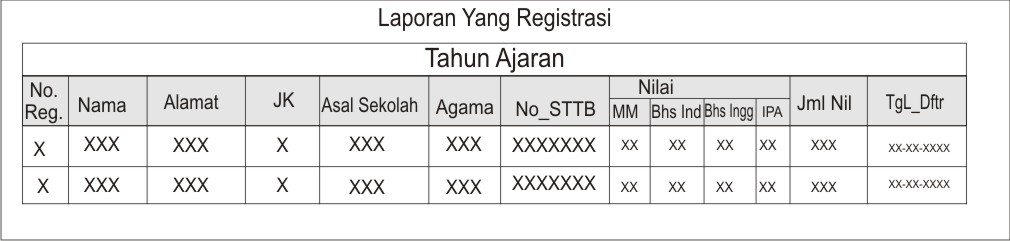 Gambar 2.13 Siswa Yang registrasiFieldTypeValueDescno_tes *Auto Increment5Nomor tes kd_jadwal**Int5Jadwal pendaftarannamaVarchar35Nama alamatVarchar35Alamat calontgl_lhrDate8Tanggal lahir jkBool1Jenis kelaminagamaChar1Agamaasl_sekolahVarchar25Asal sekolahno_sttbChar25Nomor sttbnilmatDec4,2Nilai matematikanilbhsindDec4,2Nilai bahasa IndonesianilbhsingDec4,2Nilai bahasa inggrisnilipaDec4,2Nilai IPAjumnilDec5,2Jumlah nilainama_ibuVarchar35Nama ibualamat_ortuVarchar35Alamat orang tuapekerjaanVarchar35Pekerjaan orang tuatgl_dftrDate8Tanggal daftartahun_ajar **Year4Tahun ajaranpassID Char35Password SiswastatusEnum2Status Siswa Diterima atau DitolakregistrasiEnum2Status registrasi siswa FieldtypeValueDesckd_jadwal*Int5Kode jadwalawal_pendaftaranDate8Awal mulai pendaftaranakhir_pendaftaranDate8Akhir pendaftaranpengumuman Date8Jadwal pengumumanFieldTypeValueDesctahun  *year4Tahun ajarankapasitasInt4kapasitasFieldTypeValueDescusernameVarchar30usernamepassIDVarchar35Password